Γ΄ ΤΑΞΗ   Αφαιρέσεις διψήφιων και τριψήφιων αριθμών  	Κάνω κάθετα τις παρακάτω αφαιρέσεις. Γράφω και υπολογίζω τα κρατούμενα όταν υπάρχουν:               46-14=                     65-18=                   74-39=                   38-29= 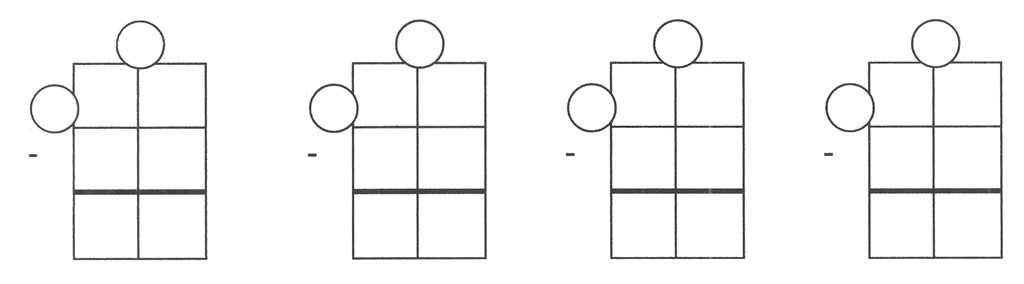             72-27=                      55-16=                   24-8=                    84-67= Κάνω τις αφαιρέσεις. Γράφω και υπολογίζω τα κρατούμενα όταν υπάρχουν. 	   54 	 	  158  	     86  	  97 	 	    83  	     41       25 	 	- 37 	 	   - 34    	   -44 	 	       - 17  	            - 32 Κάνω τις αφαιρέσεις. Γράφω και υπολογίζω τα κρατούμενα όταν υπάρχουν. 	     97  	     86  	   60 	 	    41  	        69         65  	             - 14  	              - 29  	      - 23  	           - 26                                 		   239  	 475  	 283 	 	   154  		                                                                            -65      	- 20 	 	   - 36 	 	        - 67  		  Προβλήματα Η μητέρα της Δέσποινας έφτιαξε 43 τυροπιτάκια για τη γιορτή των γενεθλίων της κόρης της. Οι καλεσμένοι της Δέσποινας έφαγαν τα 25. Πόσα τυροπιτάκια έμειναν; Λύση Απάντηση:_____________________ Ένα λεωφορείο ξεκίνησε από την αφετηρία με 54 επιβάτες. Στη διαδρομή κατέβηκαν οι 35. Πόσοι επιβάτες έφτασαν στο τέρμα; Λύση Απάντηση:_____________________ Ένα ζαχαροπλαστείο προμηθεύτηκε 72 πάστες αμυγδάλου. Την ίδια μέρα πούλησε 46 από αυτές. Πόσες πάστες αμυγδάλου έμειναν απούλητες; Λύση Απάντηση:_____________________ Ένας ανθοπώλης έχει 92 τριαντάφυλλα. Απ’ αυτά τα 64 είναι κόκκινα και τα υπόλοιπα είναι λευκά. Πόσα είναι τα λευκά τριαντάφυλλα; Λύση Απάντηση:_____________________ 